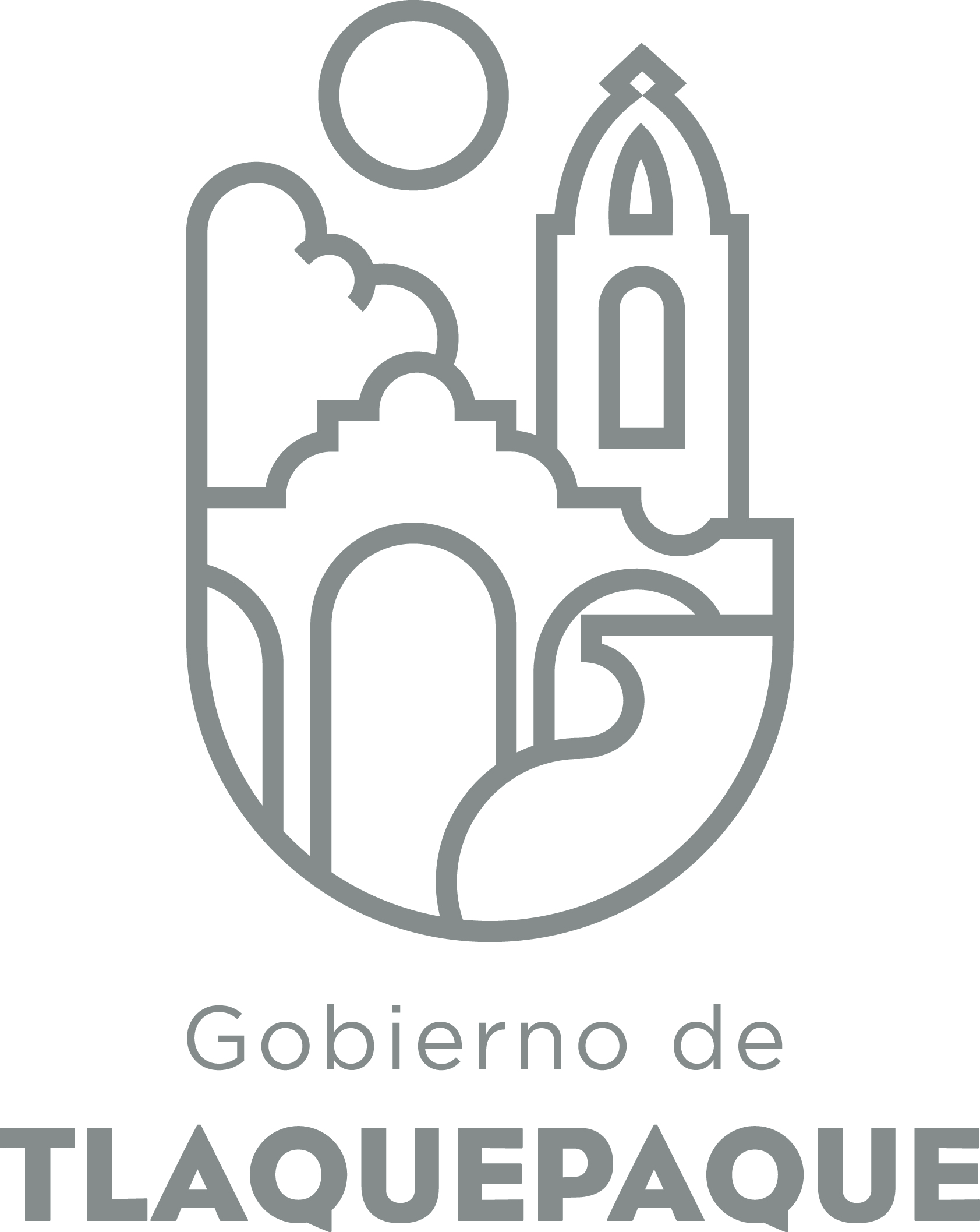 ANEXO 11.- DATOS GENERALESANEXO 22.- OPERACIÓN DE LA PROPUESTARecursos empleados para la realización del Programa/Proyecto/Servicio/Campaña (PPSC) DIRECCIÓN GENERAL DE POLÍTICAS PÚBLICASCARATULA PARA LA ELABORACIÓN DE PROYECTOS.A) Nombre del programa/proyecto/servicio/campañaA) Nombre del programa/proyecto/servicio/campañaA) Nombre del programa/proyecto/servicio/campañaA) Nombre del programa/proyecto/servicio/campañaPresupuesto ParticipativoPresupuesto ParticipativoPresupuesto ParticipativoPresupuesto ParticipativoEjeEjeEjeB) Dirección o Área ResponsableB) Dirección o Área ResponsableB) Dirección o Área ResponsableB) Dirección o Área ResponsableParticipación Ciudadana Participación Ciudadana Participación Ciudadana Participación Ciudadana EstrategiaEstrategiaEstrategiaC)  Problemática que atiende la propuestaC)  Problemática que atiende la propuestaC)  Problemática que atiende la propuestaC)  Problemática que atiende la propuestaCapacitación, coordinación y ejecución deEl presupuesto participativoCapacitación, coordinación y ejecución deEl presupuesto participativoCapacitación, coordinación y ejecución deEl presupuesto participativoCapacitación, coordinación y ejecución deEl presupuesto participativoLínea de AcciónLínea de AcciónLínea de AcciónC)  Problemática que atiende la propuestaC)  Problemática que atiende la propuestaC)  Problemática que atiende la propuestaC)  Problemática que atiende la propuestaCapacitación, coordinación y ejecución deEl presupuesto participativoCapacitación, coordinación y ejecución deEl presupuesto participativoCapacitación, coordinación y ejecución deEl presupuesto participativoCapacitación, coordinación y ejecución deEl presupuesto participativoNo. de PP EspecialNo. de PP EspecialNo. de PP EspecialD) Ubicación Geográfica / Cobertura de ColoniasD) Ubicación Geográfica / Cobertura de ColoniasD) Ubicación Geográfica / Cobertura de ColoniasD) Ubicación Geográfica / Cobertura de ColoniasEn todo el municipio, de San Pedro Tlaquepaque, Jal.   En todo el municipio, de San Pedro Tlaquepaque, Jal.   En todo el municipio, de San Pedro Tlaquepaque, Jal.   En todo el municipio, de San Pedro Tlaquepaque, Jal.   Vinc al PNDVinc al PNDVinc al PNDE) Nombre del Enlace o ResponsableE) Nombre del Enlace o ResponsableE) Nombre del Enlace o ResponsableE) Nombre del Enlace o ResponsableLuz Yuri Verónica Grano Orozco Luz Yuri Verónica Grano Orozco Luz Yuri Verónica Grano Orozco Luz Yuri Verónica Grano Orozco Vinc al PEDVinc al PEDVinc al PEDF) Objetivo específicoF) Objetivo específicoF) Objetivo específicoF) Objetivo específicoParticipación de los/as ciudadanos/as en la toma de decisiones a través de un Mecanismo de gestión y de participación ciudadana directa promovida.Participación de los/as ciudadanos/as en la toma de decisiones a través de un Mecanismo de gestión y de participación ciudadana directa promovida.Participación de los/as ciudadanos/as en la toma de decisiones a través de un Mecanismo de gestión y de participación ciudadana directa promovida.Participación de los/as ciudadanos/as en la toma de decisiones a través de un Mecanismo de gestión y de participación ciudadana directa promovida.Vinc al PMetDVinc al PMetDVinc al PMetDG) Perfil de la población atendida o beneficiariosG) Perfil de la población atendida o beneficiariosG) Perfil de la población atendida o beneficiariosG) Perfil de la población atendida o beneficiariosPoblación en general  los ciudadanos del Municipio, es para incentivar a los ciudadanos y contribuyentes que acuden a pagar el impuesto predial a las recaudadora a participan en la votación del Presupuesto Participativo, ofreciendo al ciudadano la oportunidad de ser parte de las decisiones de su gobierno, generando un sentido de corresponsabilidad en el ejercicio de la administración pública. Es necesario recursos humanos para atender las 12 recaudadoras con las que cuenta el municipio. Población en general  los ciudadanos del Municipio, es para incentivar a los ciudadanos y contribuyentes que acuden a pagar el impuesto predial a las recaudadora a participan en la votación del Presupuesto Participativo, ofreciendo al ciudadano la oportunidad de ser parte de las decisiones de su gobierno, generando un sentido de corresponsabilidad en el ejercicio de la administración pública. Es necesario recursos humanos para atender las 12 recaudadoras con las que cuenta el municipio. Población en general  los ciudadanos del Municipio, es para incentivar a los ciudadanos y contribuyentes que acuden a pagar el impuesto predial a las recaudadora a participan en la votación del Presupuesto Participativo, ofreciendo al ciudadano la oportunidad de ser parte de las decisiones de su gobierno, generando un sentido de corresponsabilidad en el ejercicio de la administración pública. Es necesario recursos humanos para atender las 12 recaudadoras con las que cuenta el municipio. Población en general  los ciudadanos del Municipio, es para incentivar a los ciudadanos y contribuyentes que acuden a pagar el impuesto predial a las recaudadora a participan en la votación del Presupuesto Participativo, ofreciendo al ciudadano la oportunidad de ser parte de las decisiones de su gobierno, generando un sentido de corresponsabilidad en el ejercicio de la administración pública. Es necesario recursos humanos para atender las 12 recaudadoras con las que cuenta el municipio. Población en general  los ciudadanos del Municipio, es para incentivar a los ciudadanos y contribuyentes que acuden a pagar el impuesto predial a las recaudadora a participan en la votación del Presupuesto Participativo, ofreciendo al ciudadano la oportunidad de ser parte de las decisiones de su gobierno, generando un sentido de corresponsabilidad en el ejercicio de la administración pública. Es necesario recursos humanos para atender las 12 recaudadoras con las que cuenta el municipio. Población en general  los ciudadanos del Municipio, es para incentivar a los ciudadanos y contribuyentes que acuden a pagar el impuesto predial a las recaudadora a participan en la votación del Presupuesto Participativo, ofreciendo al ciudadano la oportunidad de ser parte de las decisiones de su gobierno, generando un sentido de corresponsabilidad en el ejercicio de la administración pública. Es necesario recursos humanos para atender las 12 recaudadoras con las que cuenta el municipio. Población en general  los ciudadanos del Municipio, es para incentivar a los ciudadanos y contribuyentes que acuden a pagar el impuesto predial a las recaudadora a participan en la votación del Presupuesto Participativo, ofreciendo al ciudadano la oportunidad de ser parte de las decisiones de su gobierno, generando un sentido de corresponsabilidad en el ejercicio de la administración pública. Es necesario recursos humanos para atender las 12 recaudadoras con las que cuenta el municipio. Población en general  los ciudadanos del Municipio, es para incentivar a los ciudadanos y contribuyentes que acuden a pagar el impuesto predial a las recaudadora a participan en la votación del Presupuesto Participativo, ofreciendo al ciudadano la oportunidad de ser parte de las decisiones de su gobierno, generando un sentido de corresponsabilidad en el ejercicio de la administración pública. Es necesario recursos humanos para atender las 12 recaudadoras con las que cuenta el municipio. Población en general  los ciudadanos del Municipio, es para incentivar a los ciudadanos y contribuyentes que acuden a pagar el impuesto predial a las recaudadora a participan en la votación del Presupuesto Participativo, ofreciendo al ciudadano la oportunidad de ser parte de las decisiones de su gobierno, generando un sentido de corresponsabilidad en el ejercicio de la administración pública. Es necesario recursos humanos para atender las 12 recaudadoras con las que cuenta el municipio. Población en general  los ciudadanos del Municipio, es para incentivar a los ciudadanos y contribuyentes que acuden a pagar el impuesto predial a las recaudadora a participan en la votación del Presupuesto Participativo, ofreciendo al ciudadano la oportunidad de ser parte de las decisiones de su gobierno, generando un sentido de corresponsabilidad en el ejercicio de la administración pública. Es necesario recursos humanos para atender las 12 recaudadoras con las que cuenta el municipio. Población en general  los ciudadanos del Municipio, es para incentivar a los ciudadanos y contribuyentes que acuden a pagar el impuesto predial a las recaudadora a participan en la votación del Presupuesto Participativo, ofreciendo al ciudadano la oportunidad de ser parte de las decisiones de su gobierno, generando un sentido de corresponsabilidad en el ejercicio de la administración pública. Es necesario recursos humanos para atender las 12 recaudadoras con las que cuenta el municipio. Población en general  los ciudadanos del Municipio, es para incentivar a los ciudadanos y contribuyentes que acuden a pagar el impuesto predial a las recaudadora a participan en la votación del Presupuesto Participativo, ofreciendo al ciudadano la oportunidad de ser parte de las decisiones de su gobierno, generando un sentido de corresponsabilidad en el ejercicio de la administración pública. Es necesario recursos humanos para atender las 12 recaudadoras con las que cuenta el municipio. H) Tipo de propuestaH) Tipo de propuestaH) Tipo de propuestaH) Tipo de propuestaH) Tipo de propuestaJ) No de BeneficiariosJ) No de BeneficiariosK) Fecha de InicioK) Fecha de InicioFecha de CierreFecha de CierreFecha de CierreFecha de CierreProgramaCampañaServicioProyectoProyectoHombresMujeres02 de enero del 201802 de enero del 201831 de marzo del 201831 de marzo del 201831 de marzo del 201831 de marzo del 2018x169982314FedFedEdoMpioMpioxxxI) Monto total estimadoI) Monto total estimadoI) Monto total estimado$60,000$60,000Fuente de financiamientoFuente de financiamientoxxA) Principal producto esperado (base para el establecimiento de metas) Atender las 12 recaudadoras del municipio  en los meses de enero, febrero y marzo durante el pago de impuestos, con el objetivo de que participe nuevamente los 40552 ciudadanos  del 2017 y no dejar ninguno por si se nos hubiera ido alguno. Atender las 12 recaudadoras del municipio  en los meses de enero, febrero y marzo durante el pago de impuestos, con el objetivo de que participe nuevamente los 40552 ciudadanos  del 2017 y no dejar ninguno por si se nos hubiera ido alguno. Atender las 12 recaudadoras del municipio  en los meses de enero, febrero y marzo durante el pago de impuestos, con el objetivo de que participe nuevamente los 40552 ciudadanos  del 2017 y no dejar ninguno por si se nos hubiera ido alguno. Atender las 12 recaudadoras del municipio  en los meses de enero, febrero y marzo durante el pago de impuestos, con el objetivo de que participe nuevamente los 40552 ciudadanos  del 2017 y no dejar ninguno por si se nos hubiera ido alguno. Atender las 12 recaudadoras del municipio  en los meses de enero, febrero y marzo durante el pago de impuestos, con el objetivo de que participe nuevamente los 40552 ciudadanos  del 2017 y no dejar ninguno por si se nos hubiera ido alguno. B) Actividades a realizar para la obtención del producto esperadoSe planeará con obras públicas  y tesorería las obras propuestas para que los ciudadanos voten, se platicara con comunicación social de la rueda de prensa de apertura y cierra, así como la imagen y socialización del presupuesto participativo en el municipio, capacitación a cada uno de los participantes en el cuidado del voto en las 12 recaudadoras,  compra de playeras y gorra para que sea identificados  y lonas, trípticos con la información necesaria referente al presupuesto participativo , así mismo se planeara con informática del programa de votación para que sea confidencial y se arrojen al mismo tiempo estadísticas por cada propuesta, el desglose de número de participantes por sexo. Por lo cual es muy importante  20 tabletas para la realización eficiente  del mecanismo de participación directa de presupuesto participativo. Se planeará con obras públicas  y tesorería las obras propuestas para que los ciudadanos voten, se platicara con comunicación social de la rueda de prensa de apertura y cierra, así como la imagen y socialización del presupuesto participativo en el municipio, capacitación a cada uno de los participantes en el cuidado del voto en las 12 recaudadoras,  compra de playeras y gorra para que sea identificados  y lonas, trípticos con la información necesaria referente al presupuesto participativo , así mismo se planeara con informática del programa de votación para que sea confidencial y se arrojen al mismo tiempo estadísticas por cada propuesta, el desglose de número de participantes por sexo. Por lo cual es muy importante  20 tabletas para la realización eficiente  del mecanismo de participación directa de presupuesto participativo. Se planeará con obras públicas  y tesorería las obras propuestas para que los ciudadanos voten, se platicara con comunicación social de la rueda de prensa de apertura y cierra, así como la imagen y socialización del presupuesto participativo en el municipio, capacitación a cada uno de los participantes en el cuidado del voto en las 12 recaudadoras,  compra de playeras y gorra para que sea identificados  y lonas, trípticos con la información necesaria referente al presupuesto participativo , así mismo se planeara con informática del programa de votación para que sea confidencial y se arrojen al mismo tiempo estadísticas por cada propuesta, el desglose de número de participantes por sexo. Por lo cual es muy importante  20 tabletas para la realización eficiente  del mecanismo de participación directa de presupuesto participativo. Se planeará con obras públicas  y tesorería las obras propuestas para que los ciudadanos voten, se platicara con comunicación social de la rueda de prensa de apertura y cierra, así como la imagen y socialización del presupuesto participativo en el municipio, capacitación a cada uno de los participantes en el cuidado del voto en las 12 recaudadoras,  compra de playeras y gorra para que sea identificados  y lonas, trípticos con la información necesaria referente al presupuesto participativo , así mismo se planeara con informática del programa de votación para que sea confidencial y se arrojen al mismo tiempo estadísticas por cada propuesta, el desglose de número de participantes por sexo. Por lo cual es muy importante  20 tabletas para la realización eficiente  del mecanismo de participación directa de presupuesto participativo. Se planeará con obras públicas  y tesorería las obras propuestas para que los ciudadanos voten, se platicara con comunicación social de la rueda de prensa de apertura y cierra, así como la imagen y socialización del presupuesto participativo en el municipio, capacitación a cada uno de los participantes en el cuidado del voto en las 12 recaudadoras,  compra de playeras y gorra para que sea identificados  y lonas, trípticos con la información necesaria referente al presupuesto participativo , así mismo se planeara con informática del programa de votación para que sea confidencial y se arrojen al mismo tiempo estadísticas por cada propuesta, el desglose de número de participantes por sexo. Por lo cual es muy importante  20 tabletas para la realización eficiente  del mecanismo de participación directa de presupuesto participativo. Indicador de Resultados vinculado al PMD según Línea de Acción Indicador vinculado a los Objetivos de Desarrollo Sostenible AlcanceCorto PlazoMediano PlazoMediano PlazoMediano PlazoLargo PlazoAlcanceC) Valor Inicial de la MetaValor final de la MetaValor final de la MetaNombre del indicadorFormula del indicadorFormula del indicador60,00060,00060,000Clave de presupuesto determinada en Finanzas para la etiquetación de recursosClave de presupuesto determinada en Finanzas para la etiquetación de recursosClave de presupuesto determinada en Finanzas para la etiquetación de recursosCronograma Anual de ActividadesCronograma Anual de ActividadesCronograma Anual de ActividadesCronograma Anual de ActividadesCronograma Anual de ActividadesCronograma Anual de ActividadesCronograma Anual de ActividadesCronograma Anual de ActividadesCronograma Anual de ActividadesCronograma Anual de ActividadesCronograma Anual de ActividadesCronograma Anual de ActividadesCronograma Anual de ActividadesD) Actividades a realizar para la obtención del producto esperado 201820182018201820182018201820182018201820182018D) Actividades a realizar para la obtención del producto esperado ENEFEBMZOABRMAYJUNJULAGOSEPOCTNOVDICPlaneación de la propuestas con tesorería y obras publicas xxxCapacitación a los que responsables de cada recaudadoraxCompra de Tablet para instalar el sistema de votación xCompra de 2 playeras y 1 gorra  por participantes en el cuidado de la votación xInstalación del programa en las Tablet por parte de informática xCompra de lonas, trípticos para dar socializar el presupuesto participativo en la ciudadanía xxxE) Recursos HumanosNúmero F) Recursos MaterialesNúmero/LitrosTipo de financiamiento del recursoTipo de financiamiento del recursoG) Recursos Financieros MontoE) Recursos HumanosNúmero F) Recursos MaterialesNúmero/LitrosProveeduría Fondo RevolventeG) Recursos Financieros MontoPersonal adscrito a la Dirección de Participación Ciudadanas y Construyendo a la Comunidad 30 Vehículos empleados para éste PPSC3xMonto total del Recurso obtenido mediante el fondo REVOLVENTE que se destina a éste PPSC60,000Personal adscrito a la Dirección de Participación Ciudadanas y Construyendo a la Comunidad 30 Combustible mensual que consumen los vehículos empleados para éste PPSC1000xMonto total del Recurso obtenido mediante el fondo REVOLVENTE que se destina a éste PPSC60,000Personal adscrito a la Dirección de Participación Ciudadanas y Construyendo a la Comunidad 30 Tablet empleadas para éste PPSC20xMonto total del Recurso obtenido mediante el fondo REVOLVENTE que se destina a éste PPSC60,000